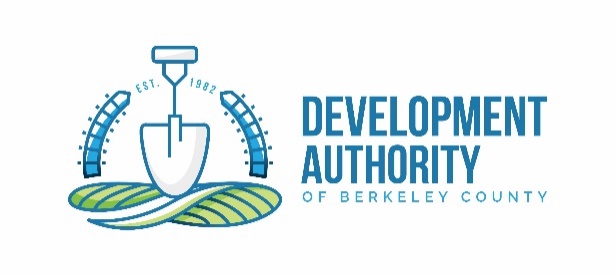 Marketing Committee MeetingBerkeley County Development Authority Conference Room
  Or Via Zoom Meeting https://us02web.zoom.us/j/81870667550Phone: 1-301-715-8592| Meeting ID: 818 7066 7550Friday, October 6, 20239:00 a.m.AGENDACall to OrderDetermination of Members Present and Existence of a QuorumProof and Filing by Secretary of Notice of MeetingWebsite/Newsletter/Social Media Updates Build-Up Berkeley New BusinessDisposition of Unfinished BusinessMember Informational Reports and AnnouncementsAdjournmentThe BCDA reserves the right to change the order of the Agendaand to go into Executive Session to discuss subjects as appropriate pursuant to WV Code 6-9A-4Posted to the public Friday, September 29, 2023